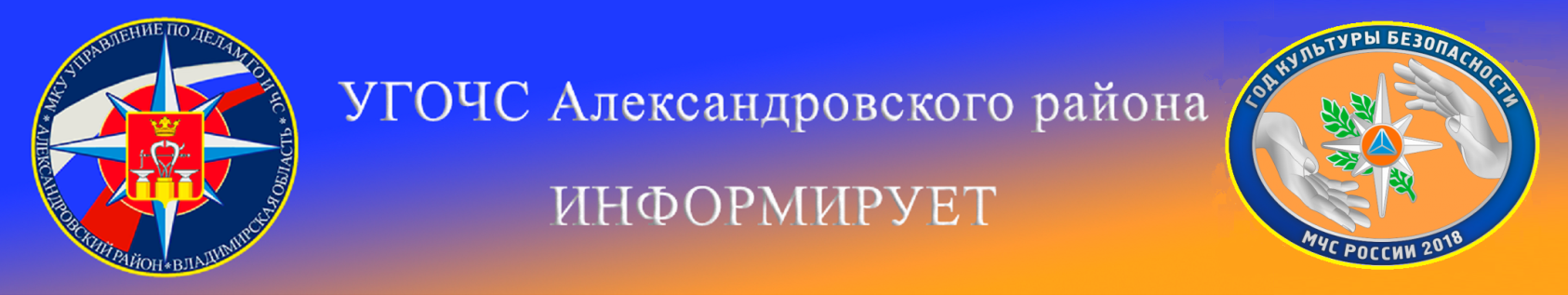 ПамяткаБешенство – опасная вирусная болезнь, передающаяся от животных человеку.Больные бешенством дикие животные теряют чувство страха и выходят к населённым пунктам для контакта с домашними животными и человеком. Опасны как сами дикие животные, так и укушенные ими собаки и кошки, которые становятся заразными  уже на второй день после контакта с бешеной лисой или волком. С целью недопущения заболевания,  необходимо закрыть домашних животных (собак и кошек) в зоне дома (квартиры), собак посадить на привязь или в вольер. Провести вакцинацию здоровых собак и кошек против бешенства.   
Запомните: опасен любой укус бродячего животного, ведь собака может и не иметь к тому времени признаков заболевания. 
С целью избежания укусов собаки необходимо соблюдать следующие правила:
•        Не тревожить собаку во время приёма пищи и сна;
•        Не подходить к собаке сзади, не прикасаться неожиданно к ней;
•        Держаться при неожиданном появлении собаки уверенно, без страха. Если вы боитесь собаки, то она набросится на вас. Если вы не боитесь её, то она будет только рычать и скалить зубы. Нужно быть спокойным;
•        Никогда не убегать от собаки;
•        При внезапной встрече с собакой не терять чувство самообладания;
•        Не замахиваться на собаку рукой, палкой, не дразнить собаку;
•        Не трогать щенков;
•        Не смотреть пристально в глаза собаке, не улыбаться, не показывать зубы.
Если избежать нападения собаки не удалось, то необходимо выполнить следующее:
•        Защитить своё горло, лицо, шею;
•        Использовать для защиты подручные средства: палку, зонт, портфель; 
•        Пытаться остановить собаку громкой командой «Фу», «Сидеть», «Лежать», «Нельзя»;
•        Криком привлекать внимание прохожих;
Людям, укушенным бешеными или неизвестными животными, сразу же обратитесь в ближайшую больницу, ведь успех вакцинопрофилактики бешенства сильно зависит от того, насколько быстро вы обратились за помощью к врачу. Желательно сообщить врачу следующую информацию — описание животного, его внешний вид и поведение, наличие ошейника, обстоятельства укуса. Далее следует провести курс прививок, назначенный врачом.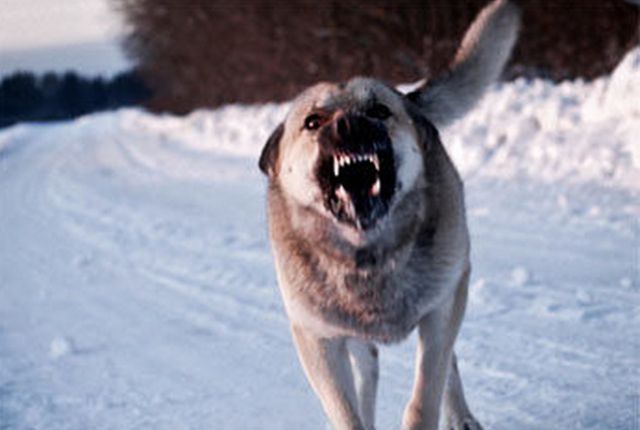 Номера телефоны экстренных служб Александровского района:
Скорая медицинская помощь         103 (03)    (49244 )  2-58-80ЕДДС Александровского района  112            (49244)  2-34-12Уважаемые гости и жители Александровского района!Будде осторожны!                                                              МКУ «Управление по делам ГО и ЧС Александровского района» 